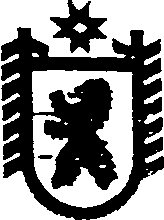 Республика КарелияАДМИНИСТРАЦИЯ СЕГЕЖСКОГО МУНИЦИПАЛЬНОГО РАЙОНАПОСТАНОВЛЕНИЕот  18  октября  2017  года  № 741   СегежаО внесении изменений в постановление администрации Сегежского муниципального района от 6 августа 2015 г. № 742	Администрация Сегежского муниципального района    п о с т а н о в л я е т:   1. Внести в муниципальную программу  «Развитие физической культуры и спорта в Сегежском муниципальном районе на 2016 -2018 годы», утвержденную постановлением администрации Сегежского муниципального района от 6 августа                 2015 г. № 742 (в ред. постановлений от 17 февраля 2016 г. № 102, от 30 октября 2016 г. № 935) следующие изменения:       а) в паспорте позицию «Финансовое обеспечение муниципальной программы с указанием источников» изложить в следующей редакции:       б)  Раздел 7 изложить в следующей редакции:«Раздел 7. Финансовое обеспечение муниципальной программы за счет средств бюджета Сегежского муниципального районаОбъем бюджетных ассигнований за счет средств бюджета Сегежского муниципального района на реализацию муниципальной  программы составляет          752,06  тыс. рублей, в том числе по годам:в 2016 году –  231,40 тыс. руб.;в 2017 году –  265,62 тыс. руб.;в 2018 году –  255,04   тыс. руб.Финансирование мероприятий  программы в очередном финансовом году будет осуществляться с учетом результатов мониторинга и оценки эффективности реализации  программы в отчетном периоде.Информация о распределении планируемых расходов по отдельным мероприятиям муниципальной программы, а также по годам реализации приведены в приложении 3 к настоящей  программе».      в)  Приложение 3 изложить в следующей редакции:«Приложение 3к муниципальной программе «Развитие физической культуры и спорта в Сегежском муниципальном районе на 2016-2018 годы»Финансовое обеспечение реализации муниципальной программы «Развитие физической культуры и спорта в Сегежском муниципальном районе на 2016-2018 годы»  за счет средств бюджета Сегежского муниципального района  (тыс. руб.)---------------------------------------------								»52.  Отделу информационных технологий и защите информации администрации Сегежского муниципального района (Т.А.Слиж) обнародовать настоящее постановление путем размещения официального текста настоящего постановления  в  информационно-телекоммуникационной сети «Интернет» на официальном сайте администрации Сегежского муниципального района  http://home.onego.ru/~segadmin.  3. Контроль за исполнением настоящего постановления возложить на начальника управления образования администрации Сегежского муниципального района С.О.Махмутову.          Глава  администрации  Сегежского муниципального района				                Ю.В.ШульговичРазослать: в дело, УД, УО, ФУ, УЭР, МКОУ ДО «ДЮСШ № 1».«Финансовое обеспечение муниципальной программы с указанием источников                     Объем бюджетных ассигнований за счет средств бюджета Сегежского муниципального района на реализацию муниципальной  программы составляет 752,06 тыс. рублей, в том числе по годам:в 2016 году –  231,40 тыс. руб.;в 2017 году –  265,62 тыс. руб.;в 2018 году –  255,04   тыс. руб.»СтатусНаименование муниципальной программы, подпрограммы муниципальной программы, основных мероприятий и мероприятийОтветственный  
исполнитель,  
соисполнители  
Код бюджетной 
классификацииКод бюджетной 
классификацииКод бюджетной 
классификацииКод бюджетной 
классификацииКод бюджетной 
классификацииРасходы (тыс. руб.), годыРасходы (тыс. руб.), годыРасходы (тыс. руб.), годыСтатусНаименование муниципальной программы, подпрограммы муниципальной программы, основных мероприятий и мероприятийОтветственный  
исполнитель,  
соисполнители  
ГРБСРз
ПрЦСРВРКОСГУ2016 г.2017 г.2018 г.1234567891011Муниципальная
программа   «Развитие физической культуры и спорта в Сегежском муниципальном районе на 2016-2018 годы» ВсегоХХХХХ231,40265,62255,04Муниципальная
программа   «Развитие физической культуры и спорта в Сегежском муниципальном районе на 2016-2018 годы» Управление образования  администрации Сегежского муниципального района, МКОУ ДО «ДЮСШ № 1              г. Сегежи», муниципальное казенное учреждение «Единый расчетный центр» (далее - МКУ «ЕРЦ»), финансовое управление Сегежского муниципального района      (далее - ФУ)ХХХХХ0,000,000,00Расходы на проезд работников, сопровождающих сборные команды Сегежского муниципального района на республиканские соревнованияРасходы на проезд работников, сопровождающих сборные команды Сегежского муниципального района на республиканские соревнованияМКОУ ДО ДЮСШ № 1 г. Сегежи, МКУ «ЕРЦ», ФУ030110529001995101122128,066,510,5Расходы на аренду спортивных площадок для проведения районных отборочных соревнований. Расходы на аренду спортивных площадок для проведения районных отборочных соревнований.  МКОУ ДО «ДЮСШ № 1 г. Сегежи», МКУ «ЕРЦ», ФУ0301105290019951024422413,7522,215,0Расходы на страхование участников выездных соревнований.Расходы на оказание услуг по подготовке лыжной трассы.Расходы на страхование участников выездных соревнований.Расходы на оказание услуг по подготовке лыжной трассы. МКОУ ДО «ДЮСШ № 1 г. Сегежи», МКУ «ЕРЦ», ФУ030110529001995102442269,179,129,74Расходы на организацию судейства.Расходы на организацию судейства. МКОУ ДО «ДЮСШ № 1 г. Сегежи», МКУ «ЕРЦ», ФУ03011052900199510113290112,02119,3124,7Расходы на приобретение наград и призов.Расходы на приобретение наград и призов. МКОУ ДО «ДЮСШ № 1 г. Сегежи», МКУ «ЕРЦ», ФУ0301105290019951024429088,4108,595,1